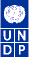 LESSONS LEARNED LOG(see Deliverable Description for the Lessons Learned Log regarding its purpose and use)Project Title: 	Award ID:Date:#TypeDate IdentifiedSuccessesShortcomingsRecommended SolutionsSubmitted, updated by1Project ManagementProject ResultsHuman FactorOtherDescribe what has worked well. What factors supported this success?Describe the challenges or areas for improvement and what was unanticipatedHow were challenges overcome and how should things have been done differently/better?2Project ManagementProject ResultsHuman FactorOther3Project ManagementProject ResultsHuman FactorOther45